PRITOŽBENE  POTI  V  VDC  ČRNOMELJ  ZA  UPORABNIKE, STANOVALCE ,  SVOJCE  IN  ZAKONITE   ZASTOPNIKE1.Socialnovarstvene  storitve  v   VDC  Črnomelj  zaposleni izvajajo  v  skladu  s  sprejetimi  zakoni  in  predpisi .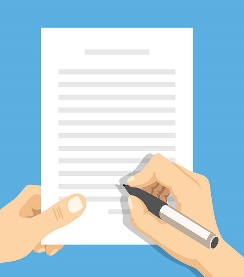  Z  zakoni  in  predpisi  spoštujemo  uporabnikove  pravice . V  primeru  kršitev  lahko  uporabnik  izbere  naslednje pritožbene  poti:zahteva  razgovor  z  zaposlenim 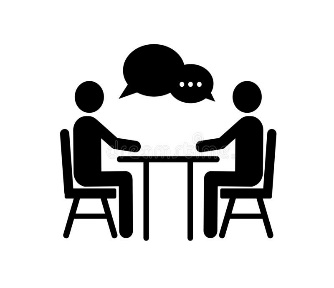 zahteva  razgovor  z  vodjo zahteva  razgovor  z  direktorjem odda   pritožbo  v  skrinjico  za  pritožbe  in  pohvale .2.Če  uporabnik  ne  reši  svojih  težav  z  nobeno  izmed  naštetih  pritožbenih  poti ,  ima  možnost :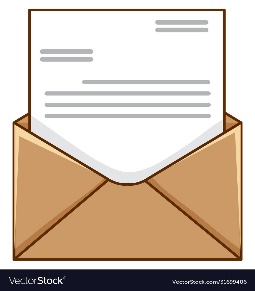  Vložiti  UGOVOR  na  Svet  zavoda  VDC  Črnomelj.    Ugovor  se  lahko  vloži  pisno  ali  ustno ,  v  8  dneh od opravljene  storitve . Pisni  ugovor  se  odda   v  tajništvo  na  naslov :  VDC ČRNOMELJ ,  MAJER 7 ,  8340  ČRNOMELJ  s  pripisom  Svet zavoda  VDC   Črnomelj . Svet  zavoda  VDC  Črnomelj   mora  o  ugovoru  odločiti  v  21  dneh in  o  tem  obvestiti  uporabnika . Vložiti  utemeljeno  ZAHTEVO  za  izredni  inšpekcijski  nadzor.  Zahteva  se  vloži  na  naslov :  Inšpektorat  RS  za  delo -  Socialna  inšpekcija ,  Štukljeva  cesta  44 , 1000  Ljubljana . V  primeru  kršitve  Kodeksa  etičnih  načel  uporabnik vloži  ZAHTEVO  na  naslov :  Socialna  zbornica  Slovenije, Ukmarjeva  ulica  2 ,  1000  Ljubljana . V  primeru  nezadovoljstva  z  zdravstvenimi  storitvami uporabnik  posreduje  ZAHTEVO   zastopniku  pacientovih pravic  za  področje  Dolenjske  in  Bele  krajine  –  Zlata Rebolj.  Naslov :  Nacionalni  inštitut  za  javno  zdravje , Območna  enota  Novo mesto , Muzejska  ulica  5 ,  8000 Novo  mesto . V  primeru  kršitve  človekovih  pravic  uporabnik  vloži pisno  PRITOŽBO  na  naslov :  Varuh  človekovih  pravic  RS, Dunajska  56 ,  1109  Ljubljana . Ko  je  o  uporabnikovi  zahtevi  odločeno ,  lahko uporabnik  ali  njegov  zakoniti  zastopnik  vloži  PRITOŽBO  zoper  odločbo . 3.Pritožbene  poti  v  VDC  Črnomelj  je  sprejel  direktor  Borut Grabrijan ,  dne  18 . 8 . 2022 .Pravilnik  o  pritožbenih  poteh  je   objavljen na oglasnih deskah  v  posameznih  enotah  in  na  spletni  strani 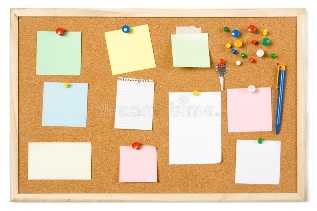 VDC Črnomelj . 